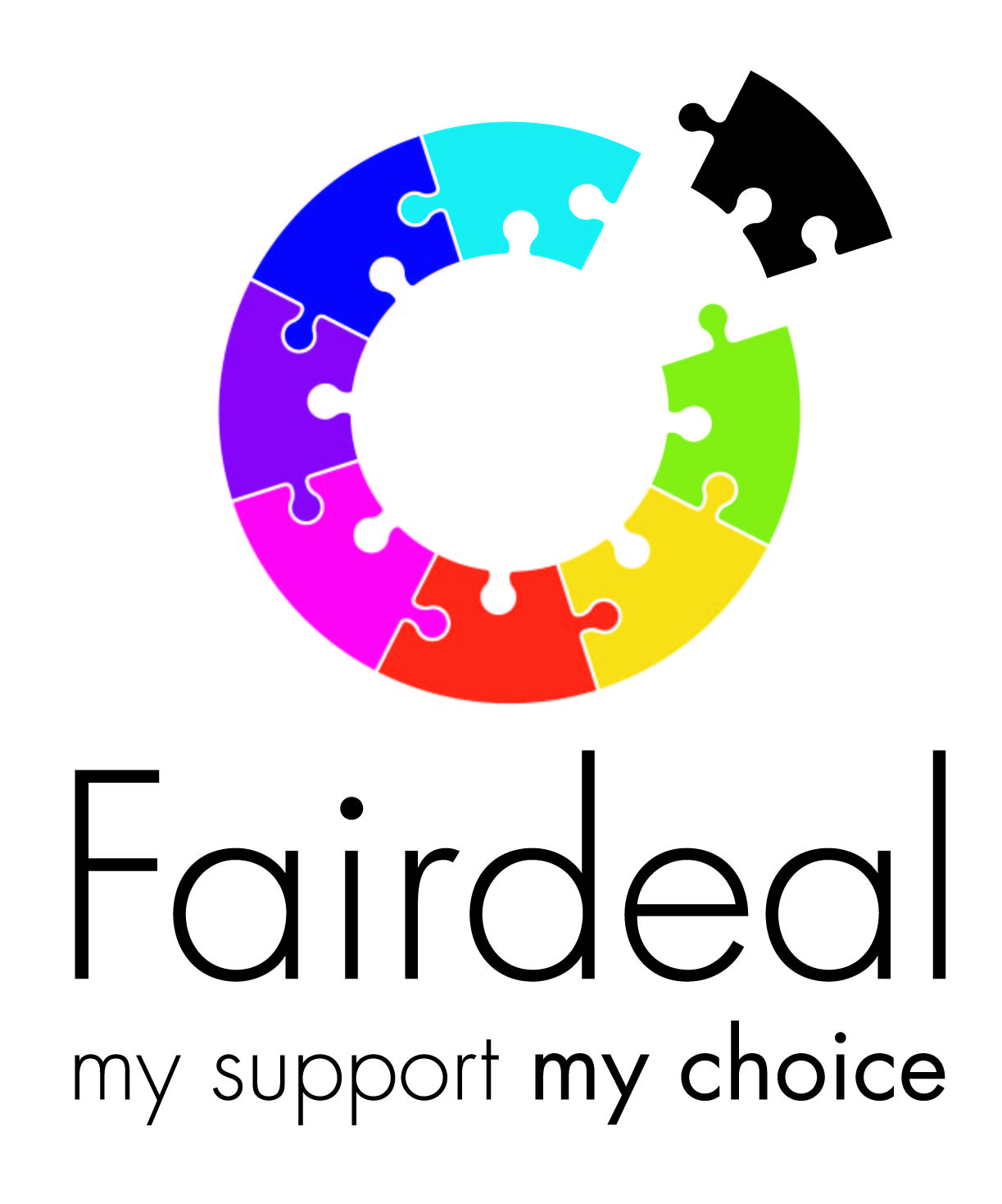 Duty of Candour Annual ReportFair Deal must be open and honest with people who use our services and their family carers when something that goes wrong with their support, or has the potential to cause, harm or distress. Services apologise, offer appropriate remedy, or support and fully explain the effects to the person supported. As part of our responsibilities, we must produce an annual report to provide a summary of the number of times we have triggered Duty of Candour within our services.We have a requirement to report any Duty of Candour events to the local authority commissioning and Care Inspectorate within a 24-hour period.Duty of Candour within Fair Deal is the responsibility of the Quality and Development Manager to report back to the CEO. Any DoC events are recorded on incident reports. Name and Address of Service Fair Deal355A Tormusk RoadCastlemilkGlasgow G45 0HFDate of Report 1st April 2022How have you made sure that you (and your staff) understand your responsibilities relating to the duty of candour and have systems in place to respond effectively? How have you done this?YesDo you have a Duty of Candour Policy or written duty of candour procedure?YesHow many times have you/your service implemented the duty of candour procedure this financial year?Number of times this has happened (April - March)1A person died?A person incurred permanent lessening of bodily, sensory, motor, physiologic or intellectual functions?A person’s treatment increased?The structure of a person’s body changed?A person’s life expectancy shortenedA person’s sensory, motor, or intellectual functions was impaired for 28 days or more?A person experienced pain or psychological harm for 28 days or more?xA person needed health treatment in order to prevent them dying?A person needing health treatment in order to prevent other injuries as listed above?TOTAL Did the responsible person for triggering duty of candour appropriately follow the procedure? If not, did this result is any under or over reporting of duty of candour?yesWhat lessons did you learn?What learning & improvements have been put in place as a result?Cross service audits implemented Did this result is a change / update to your duty of candour policy / procedure?NoHow did you share lessons learned and who with?Operational staff team and our commissionersCould any further improvements be made?There is an ongoing improvement plan across our operationsWhat systems do you have in place to support staff to provide an apology in a person-centred way and how do you support staff to enable them to do this?We have incident debriefs where appropriate course of action is discussedWhat support do you have available for people involved in invoking the procedure and those who might be affected?Line management support, employee counselling, debriefPlease note anything else that you feel may be applicable to report.Full apology given to person(s) affected within a formal setting. 